Министерство образования Московской областиГосударственное  автономное образовательное учреждение среднего профессионального образования Московской области Колледж «Угреша»РАБОЧАЯ ТЕТРАДЬ ДИСЦИПЛИНЫФИЗИЧЕСКАЯ  КУЛЬТУРАСтудента __________________________________________Группы ______________________ Проверил: _____________________Дзержинский, 2015 Пояснительная запискаПредлагаемая рабочая тетрадь по дисциплине «Физическая культура» предназначена для студентов средних профессиональных и высших учебных заведений.  Рабочая  тетрадь разработана на основе на ФГОС, РПУД «Физическая культура».Целью данного пособия является организация самостоятельной работы студента, осуществление контроля над уровнем развития физических способностей и освоение знаний по теории и методике физической культуры в процессе изучения дисциплины. Область применения: тетрадь может быть рекомендована как для студентов основной и подготовительной группы здоровья, так и для студентов имеющих освобождение от практических занятий, так как содержит большое количество заданий для оценки  теоретических знаний дисциплины. Применение тетради также может распространяться на студентов, пропустивших по той или иной причине один из разделов дисциплины. Возможна работа с тетрадью студентов заочной формы обучения, они могут выполнять теоретические задания в процессе подготовки к сдаче зачета, а также проверить свой уровень развития физической подготовленности.     В структуру рабочей тетради входят: пояснительная записка, методические рекомендации по заполнению тетради, задания для самостоятельной работы студента, а также критерии оценки практических и теоретических заданий.Методические рекомендации и общие сведения по организации самостоятельной работы обучающихся.Основой для самостоятельной работы являются комплекс знаний, умений и навыков полученных в процессе изучения дисциплины «Физическая культура». Предложенная  организация самостоятельной работы представляет собой комплекс мероприятий, включающий в себя как освоение практических умений, так и теоретических знаний. Задания для самостоятельной работы, предлагаемые автором, выполняются  в форме домашних заданий в рабочей тетради. Задания даются в соответствии с календарно- тематическим планом дисциплины и рабочей программой, что дает возможность студентам своевременно осваивать теоретические знания по изучаемому разделу, а также готовиться к выполнению тестирования физических способностей.Цель самостоятельной работы - содействие усвоению студентами учебного материала, развитие их познавательной активности и потребности в самообразовании.Задачи самостоятельной работы:- углубление и систематизация знаний;-решение познавательных задач;-развитие способности к самоанализу, умений работать с различной по объему и виду информацией, учебной и научной литературой;- применение знаний и умений на практике;-развитие навыков организации самостоятельного учебного труда и контроля над его эффективностью.Организация самостоятельной работы.1.Изучение литературы по разделам2. Сбор информации3.Отображение информации в требуемой форме4.Консультация у преподавателя5. Оформление работы 6. Выполнение практических заданий на учебном занятии 8. Оценка практических умений преподавателем9. Представление письменной работы на оценку преподавателемМетодические рекомендации по работе с тетрадью:1. Перед началом самостоятельной работы студентам следует, внимательно прочитать и изучить содержание заданий.2. Ознакомиться с критериями оценки заданий.3. Студенты изучают рекомендуемую литературу, при необходимости обращаются за консультацией к  преподавателю. 4. В процессе изучения литературы, выполняют теоретические задания. 5. После выполнения теоретических заданий, выполняют задания практической части: -вносят в таблицу собственный результат, показанный во время тестирования физических способностей;-составляют комплексы упражнений различного характера;6. Выполняют практические задания, преподаватель оценивает их в соответствии с критериями. 7.Обучающиеся сдают заполненную тетрадь преподавателю. Раздел 1. Легкая атлетикаТема 1. Техника бега на короткие дистанции.  Содержание материала: Особенности прохождения дистанции в беге на 100м. Техника низкого старта, финиширование. Специальные беговые упражнения (СБУ).Литература: Основная:Кузнецов В.С. Теория и методика физической культуры и спорта: учебник.- 10-е изд., испр. / В.С. Кузнецов, Ж.К. Холодов.-Академия, 2012.-480с.Дополнительная: 1.Попова Е.Г. Общеразвивающие упражнения в гимнастике/ Е.Г. Попова – Москва: Издательство Терра-Спорт. - 2000. - 72 с. 2. Жилкин А. Теория и методика легкой атлетики: учебник.-2-е изд./ А.Жилкин, В.Кузьмин, Е.Сидорчук.- Academia, 2013.-464с.  Требования к освоению материалом:Знать основные понятия по теме: Техника бега на короткие дистанции.  Уметь выполнять общеразвивающие (ОРУ) и специальные беговые упражнения (СБУ)Владеть должным уровнем развития скоростных способностейКонтроль над освоением материалом:Дайте описание этапам прохождения дистанции 100м.Старт__________________________________________________________________________________________________________________________________________Разгон_________________________________________________________________________________________________________________________________________Прохождение дистанции _________________________________________________ _______________________________________________________________________ Финиширование________________________________________________________________________________________________________________________________Опишите экипировку спринтера_________________________________________ _____________________________________________________________________Назовите  рекорды России, мира и Олимпийский рекорд преодоления дистанции 100м_______________________________________________________________Продемонстрируйте подводящие упражнения для освоения техники бега на короткие дистанцииКритерии оценки техники выполнения:       5.Уровень развития скоростных способностей в течение учебного года. Отметить на графике текущий, прогнозируемый и достигнутый результат в беге на 100м.   Ось х –  временной период                                    прогнозируемый результат        Ось у – результат (сек)                                         фактический результатРаздел 1. Легкая атлетикаТема 2. Бег на короткие дистанции.  Содержание материала: Бег на короткие дистанции. Особенности  эстафетного бега.     Литература: Основная:Кузнецов В.С. Теория и методика физической культуры и спорта: учебник.- 10-е изд., испр. / В.С. Кузнецов, Ж.К. Холодов.-Академия, 2012.-480с.Дополнительная: 1.Попова Е.Г. Общеразвивающие упражнения в гимнастике/ Е.Г. Попова – Москва: Издательство Терра-Спорт. - 2000. - 72 с. 2. Жилкин А. Теория и методика легкой атлетики: учебник.-2-е изд./ А.Жилкин, В.Кузьмин, Е.Сидорчук.- Academia, 2013.-464с.  Требования к освоению материалом:Знать основные понятия по теме: Техника бега на короткие дистанции.  Уметь выполнять общеразвивающие (ОРУ) и специальные беговые упражнения (СБУ)Владеть должным уровнем развития скоростных способностейВладеть навыками эстафетного бега Контроль над освоением материалом:Дайте описание этапам прохождения дистанции 100м.Старт_________________________________________________________Разгон________________________________________________________Прохождение дистанции  _______________________________________Зона передачи эстафетной палочки________________________________Перечислите различия спринтерских эстафет от эстафет на средние дистанции ________________________________________________________________________________________________________________________________________________________________________Продемонстрировать:  подводящие упражнения для освоения техники бега на короткие дистанции; передачу эстафетной палочкиКритерии оценки техники выполнения:Уровень развития скоростных способностей в течение учебного года. Отметить на графике текущий, прогнозируемый и достигнутый результат в беге на 100м.        Ось х –  временной период                  планируемый результат           Ось у – результат (сек)                  фактический результатРаздел 1. Легкая атлетикаТема 3. Техника прыжка в длину.Содержание материала: ОРУ и СПУ(специальные прыжковые упражнения). Виды прыжков в легкой атлетике.  Литература: Основная:Кузнецов В.С. Теория и методика физической культуры и спорта: учебник.- 10-е изд., испр. / В.С. Кузнецов, Ж.К. Холодов.-Академия, 2012.-480с. Дополнительная: 1.Попова Е.Г. Общеразвивающие упражнения в гимнастике/ Е.Г. Попова – Москва: Издательство Терра-Спорт. - 2000. - 72 с. 2. Жилкин А. Теория и методика легкой атлетики: учебник.-2-е изд./ А.Жилкин, В.Кузьмин, Е.Сидорчук.- Academia, 2013.-464с.  Требования к освоению материалом:Знать основные понятия по теме: техника прыжков в легкой атлетикеУметь выполнять ОРУ и СПУВладеть должным уровнем развития скоростно-силовых способностейКонтроль над освоением материалом:Дайте описание фазам выполнения прыжка в длину с места  __________________________________________________________  __________________________________________________________  __________________________________________________________  __________________________________________________________ Перечислите виды прыжков с указанием Мирового  рекорда  в легкой атлетике_____________________________________________________________ ____________________________________________________________________________________________________________________Назовите победителя прошедшей Олимпиады в тройном прыжке, укажите его результат ____________________________________________________________Дайте определение скоростно-силовым способностям человека, приведите пример проявления данной способности в жизнедеятельности ________________________________________________________________________________ _________________________________________________________  Назовите упражнения для оценки уровня развития скоростных способностей _____________________________________________________________________  _____________________________________________________________________Продемонстрируйте подводящие упражнения для освоения техники прыжка в длину с местаКритерии оценки техники выполнения:      Комментарии преподавателя:_____________________________________________ _________________________________________________________________________ 4.Уровень развития скоростных способностей Раздел 1. Легкая атлетикаТема 4. Бег на длинные дистанции.Содержание материала: ОРУ и СБУ. Техника бега на длинные дистанции. Особенности разминочных упражнений и упражнений для восстановления. Литература: Основная:Кузнецов В.С. Теория и методика физической культуры и спорта: учебник.- 10-е изд., испр. / В.С. Кузнецов, Ж.К. Холодов.-Академия, 2012.-480с. Дополнительная: 1.Попова Е.Г. Общеразвивающие упражнения в гимнастике/ Е.Г. Попова – Москва: Издательство Терра-Спорт. - 2000. - 72 с. 2. Жилкин А. Теория и методика легкой атлетики: учебник.-2-е изд./ А.Жилкин, В.Кузьмин, Е.Сидорчук.- Academia, 2013.-464с.  Требования к освоению материалом:Знать основные понятия по теме: бег на длинные дистанцииУметь выполнять разминочные упражнения и упражнения для восстановления  Владеть должным уровнем развития выносливостиКонтроль над освоением материалом:Перечислите виды бега на длинные дистанции, укажите мировой рекорд в каждом из них ________________________________________________________ _____________________________________________________________________ Укажите протяженность марафонской дистанции _______________Дайте определение физической способности – выносливость. Приведите пример проявления данной способности в жизнедеятельности _____________________________________________________________________  _____________________________________________________________________  _________________________________________________________ ___________ Назовите формы  проявления выносливости человека _____________________________________________________________________ _____________________________________________________________________Продемонстрируйте разминочные упражнения предшествующие  бегу на длинную дистанциюПродемонстрируйте упражнения для растягивания и восстановления после преодоления длинной дистанцииКритерии оценки техники выполнения:       Комментарии преподавателя:_____________________________________________ _________________________________________________________________________7.Уровень развития выносливости Раздел 2. Спортивные игры. Баскетбол.Тема 1. Т/б на занятиях баскетболом. Правила игры в баскетболСодержание материала: Соблюдение т/б на занятиях баскетболом. Правила игры.Литература:  Основная:Кузнецов В.С. Теория и методика физической культуры и спорта: учебник.- 10-е изд., испр. / В.С. Кузнецов, Ж.К. Холодов.-Академия, 2012.-480с. Дополнительная: 1.Нестеровский Д.И. Теория и методика баскетбола:учебник.-6-е изд./Д.И. Несетровский.-изд.Academia, 2014.-352с. Требования к освоению материалом:Знать основы техники безопасности при занятиях баскетболомЗнать правила игры в волейболВладеть навыком судейства учебной игры в баскетбол  Контроль над освоением материалом:Перечислите основные требования к т/б при занятиях баскетболом_________________________________________________________________________________________________________________________________________________________________________________________________Перечислите размеры баскетбольной площадки, высоту кольца, размеры и массу мяча для женского и мужского баскетбола ____________________________________________________________________Назовите количество игроков в баскетбольной команде ____________________Перечислите позиции игроков на площадке___________________ ____________________________________________________________________Дайте определение понятию «фол», перечислите виды фолов    ________________________________________________________________________________________________________________________________________Назовите основные элементы игры в баскетбол _______________ ____________________________________________________________________ Опишите правило 24 секунд ________________________________ ________________________________________________________________________________________________________________________________________Назовите легендарных  игроков NBA и их игровое амплуа__________________________________________________________________________________________________________________________________Дайте описание действиям «дриблинг» в баскетболе___________ ________________________________________________________________________________________________________________________________________Опишите жесты судьи на картинке ____________________________ _____________________________________________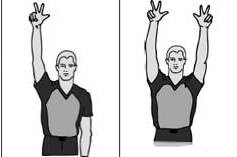 Из скольки таймов состоит игра________________________________________Продолжительность каждого тайма составляет____________________________ Опишите жест судьи на картинке _____________________________________________________________________________________________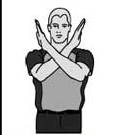 Раздел 2. Спортивные игры. Баскетбол.Тема 2 Основы технико-тактического мастерства в баскетболе.Содержание материала: Броски в кольцо, ловля и передачи мяча. Игра в нападении. Игра в защите. Заслон. «Финты». Игровые комбинацииЛитература:  Основная:Кузнецов В.С. Теория и методика физической культуры и спорта: учебник.- 10-е изд., испр. / В.С. Кузнецов, Ж.К. Холодов.-Академия, 2012.-480с. Дополнительная: 1.Нестеровский Д.И. Теория и методика баскетбола:учебник.-6-е изд./Д.И. Несетровский.-изд.Academia, 2014.-352с. Требования к освоению материалом:Знать основы технических и тактических приемов в баскетболеСпособы и правила перемещения игрока по площадкеУметь выполнять броски в кольцо с различных положений на площадкеУметь выполнять ловлю и передачу мяча различным способом Владеть навыком игры в баскетбол  Контроль над освоением материалом:Дайте определение понятию «заслон» _____________________ ___________________________________________________________________Опишите действие игрока «Финт» на бросок________________ ___________________________________________________________________Результативность бросков  штрафных бросковОценка технико-тактического мастерства и игровой подготовленностиКомментарии преподавателя:_____________________________________________________________________________________________________________________________Раздел 2. Спортивные игры. Волейбол.Тема 3.  Т/б на занятиях волейболом. Правила игры в волейбол.Содержание материала: Соблюдение т/б на занятиях баскетболом. Правила игры. Действия игроков на площадке.Литература:  Основная:Кузнецов В.С. Теория и методика физической культуры и спорта: учебник.- 10-е изд., испр. / В.С. Кузнецов, Ж.К. Холодов.-Академия, 2012.-480с. Дополнительная: 1.Беляев А.В., Савина М.В. Волейбол: учебник./ А.В. Беляев, М.В. Савина.– М.: 2006 -360с. 2. Беляев А.В., Булыкина Л.В.Волейбол: теория и методика тренировки: учебник./ А.В. Беляев, Л.В. Булыкина.- Дивизион, 2011.-144с. Требования к освоению материалом:Знать основы техники безопасности при занятиях волейболомЗнать правила игры в волейболКонтроль над освоением материалом:Перечислите основные требования к т/б при занятиях волейболом_________________________________________________________________________________________________________________________________________________________________________________________________Перечислите размеры волейбольной площадки, высоту волейбольной сетки для женщин и мужчин ________________________________________________ ____________________________________________________________________Назовите количество игроков в волейбольной команде ____________________Дайте определение понятию «блок» ________________________ ____________________________________________________________________Игра в защите подразумевает _____________________________ __________________________________________________________________Нарисуйте площадку одной из команд, перечислите позиции игроков на площадке, их  амплуа  и обозначьте  схему перемещения Какое количество партий в игре, какова их продолжительность? _________ _____________________________________Опишите действия игрока при выполнении силовой подачи_________ ______________________________________________________________________________________________________________________________________________Опишите действия игрока при выполнении планирующей подачи ______________________________________________________________________________________________________________________________________________Перечислите основные нарушения правил игры: ___________________ _______________________________________________________________________ _______________________________________________________________________ Опишите действия  «либеро»___________________________________ _______________________________________________________________________ _______________________________________________________________________Дайте описание двум видам игровых комбинаций __________________ _____________________________________________________________ _____________________________________________________________ _____________________________________________________________ _____________________________________________________________ _____________________________________________________________Перечислите функции первого судьи _____________________________________________________________ _____________________________________________________________ _____________________________________________________________Раздел 2. Спортивные игры. Волейбол.Тема 4  Совершенствование технической и игровой подготовленности в волейболе. Судейство в волейболе.Содержание материала: Совершенствование в работе с мячом. Учебные игры. Совершенствование подач мяча. Игра в нападении, игра в защите. Жесты и действия судьи. Ведение протокола игры. Литература:  Основная:Кузнецов В.С. Теория и методика физической культуры и спорта: учебник.- 10-е изд., испр. / В.С. Кузнецов, Ж.К. Холодов.-Академия, 2012.-480с. Дополнительная: 1.Беляев А.В., Савина М.В. Волейбол: учебник./ А.В. Беляев, М.В. Савина.– М.: 2006 -360с. 2. Беляев А.В., Булыкина Л.В.Волейбол: теория и методика тренировки: учебник./ А.В. Беляев, Л.В. Булыкина.- Дивизион, 2011.-144с.Требования к освоению материалом:Уметь выполнять прием, передачу мячаУметь выполнять подачу мячаУметь осуществлять блокирование нападающего удараВладеть технико-тактическими умениями игры в волейбол Владеть навыком судейства учебной игры в волейбол Контроль над освоением материалом:Техника подачи мяча:Оценка технико-тактических умений Комментарии преподавателя:_____________________________________________ __________________________________________________________Оценка владения навыком судейства Комментарии преподавателя:_____________________________________________ ________________________________________________________________________Раздел 3. Физическая подготовленность студентаТема 1. Общеразвивающие упражнения (ОРУ).Содержание материала: ОРУ содержание, цели и задачи. Применение ОРУ в режиме дня студента. Использование ОРУ на занятиях физической культурой.Литература: Основная:Кузнецов В.С. Теория и методика физической культуры и спорта: учебник.- 10-е изд., испр. / В.С. Кузнецов, Ж.К. Холодов.-Академия, 2012.-480с. Дополнительная: 1.Шевякова С.А., Захарова В.Р., Мосиенко М.Г. Физическая культура в режиме дня студента: Методические рекомендации. - Мичуринск: Изд-во МичГАУ, 2008. - 15 с. 2. Тихонов В. Н. Терминология общеразвивающих упражнений: Учебное пособие. 2-еизд.-Малаховка.: МГАФК, 2007 г.-80 с.Требования к освоению материалом:Знать цели и задачи ОРУЗнать терминологию ОРУЗнать формы организации и проведения ОРУУметь составлять комплексы ОРУ различной направленностиВладеть умением проводить комплексы ОРУ разными способамиКонтроль над освоением материалом:Задачами ОРУ являются: ______________________________________________ ____________________________________________________________________ ____________________________________________________________________Требования к составлению комплекса ОРУ: ______________________________ ____________________________________________________________________Перечислите способы проведения комплекса ОРУ и их особенности ____________________________________________________________________ ____________________________________________________________________ ____________________________________________________________________ ____________________________________________________________________Запишите упражнение на 4 счета: ___________________________ ________________________________________________________ ________________________________________________________Запишите упражнение на 8 счетов ____________________________ ______________________________________________________________________________________________________________________________________________________________________________ Составить и продемонстрировать комплекс ОРУ: Основная задача комплекса: ____________________________________ *Организационно-методические указания7. Оценка проведения комплекса ОРУКомментарии преподавателя:_____________________________________________ _________________________________________________________________________Раздел 3. Физическая подготовленность студентаТема 2. Физическая подготовленность студентаСодержание материала: Физическая подготовленность и физическая подготовка. Цели и задачи физической подготовки. Средства и цели  повышения уровня физической подготовленности. Физические способности человека.Литература: Основная:Кузнецов В.С. Теория и методика физической культуры и спорта: учебник.- 10-е изд., испр. / В.С. Кузнецов, Ж.К. Холодов.-Академия, 2012.-480с. Дополнительная:1.	Боровских В.И., Мосиенко М.Г. Физическая культура и самообразование учащихся средних учебных заведений: методические рекомендации. - Мичуринск: Изд-во МичГАУ, 2008. - 66 с. 15.2.  Шевякова С.А., Захарова В.Р., Мосиенко М.Г. Физическая культура в режиме дня студента: Методические рекомендации. - Мичуринск: Изд-во МичГАУ, 2008. - 15 с.Требования к освоению материалом:Знать основные понятия по теме физическая подготовленность студентаЗнать о физических способностях человекаУметь выполнять упражнения для оценки уровня физической подготовленностиВладеть упражнениями для развития физических способностейВладеть должным уровнем физической подготовленностиКонтроль над освоением материалом:Дайте определение физической подготовленности человека _______ ____________________________________________________________________________________________________________________Дайте определение физической подготовке_____________________ __________________________________________________________ __________________________________________________________Задачами физической подготовки являются_____________________ __________________________________________________________Дайте описание физическим способностям человека, приведите пример упражнения, характеризующего развитие каждой из способностей Оценка уровня развития физических способностейРаздел 4. Профессионально-прикладная физическая подготовка студента (ППФП)Тема 1. Цели, задачи и содержание ППФП.Содержание материала: ППФП студента, ее цели и задачи. Профессиональные заболевания. Виды физической активности, предотвращающие профессиональные заболевания. Гиподинамия и ее последствия. Комплексы упражнений ПП направленности.Литература: 1.	Жмулин А. В., Масягина Н. В.  Профессионально-прикладная ориентация  содержания примерной программы дисциплины «Физическая культура» в контексте новых Федеральных государственных образовательных стандартов – М.: Издательство «Прометей» МПГУ. – 2010.  Стр. 11-13. 2.	Попова Е.Г. Общеразвивающие упражнения в гимнастике/ Е.Г. Попова – Москва: Издательство Терра-Спорт. - 2000. - 72 с. 3.	Шевякова С.А., Захарова В.Р., Мосиенко М.Г. Физическая культура в режиме дня студента: Методические рекомендации. - Мичуринск: Изд-во МичГАУ, 2008. - 15 с.Требования к освоению материалом:Знать основные понятия ППФП.Знать профессиональные заболевания своей специальностиУметь выполнять упражнения ПП направленности с группойВладеть «багажом» упражнений ПП направленности для организации самостоятельных занятий ППФПКонтроль над освоением материалом:Дайте определение ППФП- _________________________________ _________________________________________________________ _________________________________________________________ _________________________________________________________Задачами ППФП являются: _________________________________ _________________________________________________________ _________________________________________________________ _________________________________________________________ _________________________________________________________Прикладные способности представляют собой _________________ _________________________________________________________ _________________________________________________________ _________________________________________________________Назовите факторы, определяющие конкретное содержание ППФП ______________________________________________________________________________________________________________________________________________________________________________________________________________ Составьте, запишите и продемонстрируйте комплекс упражнений ПП направленности (пример записи упражнений см. Раздел 3, тема 1). Оценка проведения комплекса Комментарии преподавателя:_____________________________________________ _________________________________________________________________________Раздел 5. Силовая тренировкаТема 1. Т/б на занятиях силовой тренировкой. Цели, задачи и формы занятий силовой направленности. Содержание материала: Т/б на занятиях силовой тренировкой. Цели, задачи и формы занятий силовой направленности. Техника выполнения базовых силовых упражнений. Структура силового занятия.
Литература: Основная:Кузнецов В.С. Теория и методика физической культуры и спорта: учебник.- 10-е изд., испр. / В.С. Кузнецов, Ж.К. Холодов.-Академия, 2012.-480с. Дополнительная: 1. Калашников Д.Г. Теория и методика фитнес тренировки: учебник персонального тренера/ под.общ.ред.Д.Г.Калашникова.- ООО Фронтэра, 2003.-210с. Требования к освоению материалом:Знать и соблюдать о технику безопасности при силовых занятиях Знать цель, задачи и средства силовой тренировкиУметь выполнять базовые силовые упражненияВладеть техникой выполнения силовых упражненийКонтроль над освоением материалом:Назовите основные требования  т/б при занятиях силовой тренировкой _________________________________________________________________________________________________________________________________________ ____________________________________________________________________ ____________________________________________________________________ Задачами силовой тренировки являются: _________________________________ ____________________________________________________________________ ____________________________________________________________________ ____________________________________________________________________Назовите основные группы мышц, на которые направлена силовая тренировка _______________________________________________________________________________________________________________________________________________________________________________________________________________ Опишите технику выполнения упражнения «присед» _______________________ _____________________________________________________________________ _____________________________________________________________________Опишите технику выполнения упражнений пауэрлифтинга________________________________________________________________________________________________________________________________________________________________________________________________________________________Перечислите спортивный инвентарь и оборудование, используемое в силовом тренинге _____________________________________________________________ _______________________________________________________________________________________________________________________________________________________________________________________________________________Владение техникой выполнения базовых силовых упражненийКомментарии преподавателя:_____________________________________________ ________________________________________________________________________ Отзыв о проделанной работе (заполняется преподавателем) ____________________ ________________________________________________________________________  ________________________________________________________________________________________________________________________________________________________________________________________________________________________________________________________________________________________________________________________________________________________________________________________________________________________________________________________________________________________________________________________Промежуточная аттестация:  ______________________________________________ЗаданиеЮношиЮношиЮношиЮношиЮношиДевушкиДевушкиДевушкиДевушкиЗаданиеОценка в баллахОценка в баллахОценка в баллахОценка в баллахОценка в баллахОценка в баллахОценка в баллахОценка в баллахОценка в баллахЗадание543255432Бег 100м (сек) для студентов ВПО13,2014,0014,20>14,215,7015,7016,0017,00>17Бег 100м (сек) для студентов СПО13,5014,0014,50>14,616,2016,2017,017,5>18Челночный бег 10Х10м (сек)262830>3128283032>332 балла 3 балла4 балла5 балловНе может продемонстрировать упражненияДемонстрирует с ошибками в техникеДопускает незначительные ошибкиДемонстрирует правильную технику2345Не может продемонстрировать упражненияДемонстрирует с ошибками в техникеДопускает незначительные ошибкиДемонстрирует правильную техникуЗаданиеЮношиЮношиЮношиЮношиДевушкиДевушкиДевушкиДевушкиДевушкиЗаданиеОценка в баллахОценка в баллахОценка в баллахОценка в баллахОценка в баллахОценка в баллахОценка в баллахОценка в баллахОценка в баллахЗадание543225432Прыжок в длинус места (см) для студентов ВПО240230220<220<220190180170<170Прыжок в длинус места (см) для студентов СПО230210200<190<190180170160<1502345Не может продемонстрировать упражненияДемонстрирует с ошибками в техникеДопускает незначительные ошибкиДемонстрирует правильную техникуЗаданиеРезультатОценкаЗаданиеЮношиЮношиЮношиЮношиЮношиДевушкиДевушкиДевушкиДевушкиЗаданиеОценка в баллахОценка в баллахОценка в баллахОценка в баллахОценка в баллахОценка в баллахОценка в баллахОценка в баллахОценка в баллахЗадание543255432Бег 2000м (мин) СПО 7,58,39,0>10,39,39,310,311,3>12,00Бег 2000м(девушки)/ 3000м(юноши) (мин) ВПО12,313,013,3>14,310,310,311,1511,35>12,002 балла3 балла4 балла5 балловНе может продемонстрировать упражненияДемонстрирует с ошибками в техникеДопускает незначительные ошибкиДемонстрирует правильную техникуЗаданиеРезультатОценкаБроски со штрафной зоны(реализация из 10 бросков)Оценка5 попаданий54 попадания43 попадания32 попадания2Количество попаданий в кольцоОценка2 балла3 балла4 балла5 балловНе владеет техникой ведения мяча и бросков в кольцоОсуществляет ведение мяча и выполняет броски в кольцоВладеет техникой штрафных бросков, выполняет броски с трех очковой зоны; умеет выполнять обманные движения;Владеет техникой бросков в кольцо на высоком уровне; Владеет технико-тактическим мастерством, применяет обманные действия в процессе игрыПодача мяча(из 10 попыток )Оценка8 попаданий в площадку56 попаданий  в площадку45 попаданий   в площадку33 попадания   в площадку2Количество поданных мячей(из 10 попыток )Оценка2 балла3 балла4 балла5 балловНе владеет основными приемами игры в волейболОсуществляет подачу, прием и передачу мяча во время игрыВладеет техникой силовой подачи. Ведет игру в защите и нападенииВладеет техникой силовой и планирующей подачи.Владеет техникой блокирования. Ведет игру в нападении и защите на высоком уровне2 балла3 балла4 балла5 балловНе владеет навыком судействаЗнает основные правила игры, осуществляет судейство на низком уровне Осуществляет судейство на хорошем уровне; умеет выполнять функции второго судьиОсуществляет судейство на высоком уровне; владеет навыками судейства в качестве первого и второго судьи; владеет знаниями о заполнении протокола игры№ п/пНазвание и содержание упражнения ДозировкаОМУ*Прим.Наклоны головы в пр./лево8 разВыполнять наклоны плавно, выполняя растяжение мышц шеи и головы2 балла3 балла4 балла5 балловНе может провести комплекс ОРУ с группойЗнает терминологию ОРУ; проводит комплекс ОРУ с группой одним способом Владеет терминологией ОРУ; знает формы организации и проведения ОРУ Владеет терминологией ОРУ; владеет формами организации и проведения ОРУ; дает ОМУ при проведении ОРУ с группойСпособностьОпределениеПример упражненияУпражнение Норматив РезультатОценкаСгиб. и разгиб. рук в упоре лежа(кол-во раз)Ю.: 40-отл. 30- хор. 20-удов.Ж.: 20-отл. 15 хор. 10-удов.Сгиб. и разгиб. рук в висе (кол-во раз)Ю: 15-отл.12-хор9-удовКонтр.упр.для мышц брюшного пресса (кол-во раз за мин.)50-отл.46-хор.43 –удов.Наклон туловища из положения стоя (см)13-отл.10-хор.7-удов.№п/пСодержание упражненияДозировкаОрганизационно-методические указания2 балла3 балла4 балла5 балловНе может провести комплекс ОРУ с группойЗнает терминологию ОРУ; проводит комплекс ОРУ с группой одним способом Владеет терминологией ОРУ; знает формы организации и проведения ОРУ Владеет терминологией ОРУ; владеет формами организации и проведения ОРУ; дает ОМУ при проведении ОРУ с группой2 балла3 балла4 балла5 балловНе владеет техникой базовых силовых упражненийВыполняет базовые упражнения с нарушением техники Владеет техникой базовых упражнений, умеет варьировать нагрузку в силовой тренировкеВладеет техникой базовых упражнений на высоком уровне, варьирует нагрузку в зависимости о состояния организма, владеет модификациями базовых упражнений для повышения эффективности тренировки